ЦЕНТР  ДОПОЛНИТЕЛЬНОГО  ПРОФЕССИОНАЛЬНОГО  ОБРАЗОВАНИЯПриглашает дошкольников и школьников на мастер-классы в Школу детского кулинарного творчества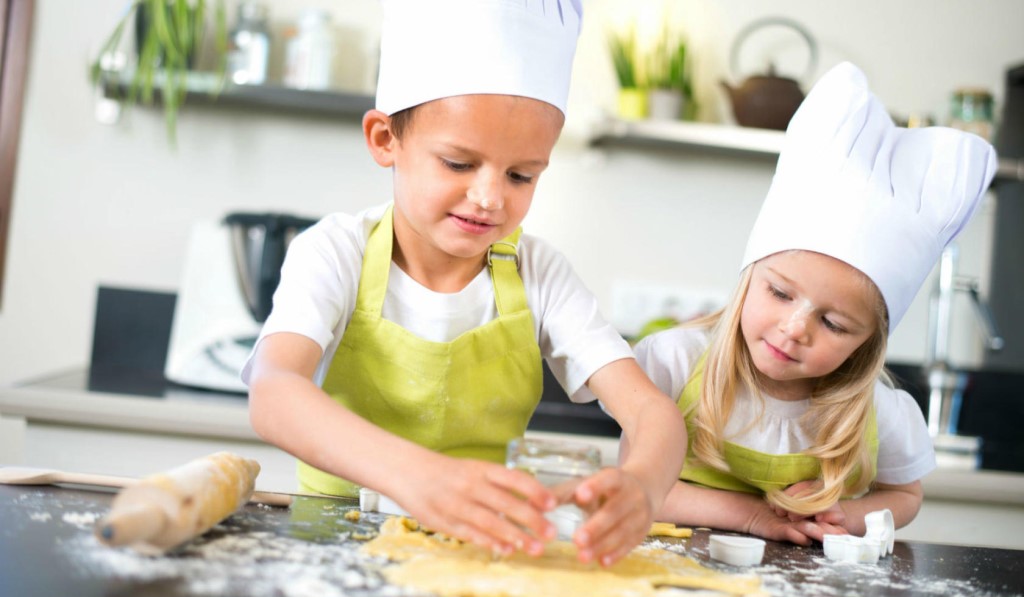 Мы с радостью проведем увлекательные занятия для  детей  - шеф-повара престижных ресторанов и кафе г. Перми совместно с преподавателями института научат маленьких поварят простым, вкусным рецептам и кулинарной премудрости в игровой форме.Во время занятий дети испекут вкусные рулеты, печенье и маффины;  приготовят горячие и холодные бутерброды, мороженое на жидком азоте, а также сладкие коктейли и десерты.Принимаются коллективные заявки.Для участников  занятия предоставляется форма (колпаки и фартуки, бахилы) и все продукты, необходимые для мастер-классаЗанятие рассчитано на 1,5 – 2 часа и проводится в удобное для детей время.
Мастер-класс рассчитан на  10 - 15 детей. Стоимость:  600 рублей на одного ребенка,  за одно занятие.